Муниципальное образованиегородской округ город Торжок Тверской областиТоржокская городская ДумаР Е Ш Е Н И ЕО внесении изменений в решение 
Торжокской городской Думы
от 24.10.2012 № 132Руководствуясь частью 12 статьи 38 Закона Тверской области от 29.12.2022 
№ 111-ЗО «Об областном бюджете Тверской области на 2023 год и на плановый период 2024 и 2025 годов»Законом Тверской области от 15.07.2015 № 76-ЗО 
«Об отдельных вопросах, связанных с осуществлением полномочий 
лиц, замещающих муниципальные должности в Тверской области», в соответствии с Уставом муниципального образования городской округ город Торжок 
Тверской области, решением Торжокской городской Думы от 27.12.2023 № 243 
«О бюджете муниципального образования город Торжок на 2024 год и на плановый период 2025 и 2026 годов» (в редакции решения Торжокской 
городской Думы от 27.02.2024 № 252), Торжокская городская Дума 
р е ш и л а:Внести в решение Торжокской городской Думы от 24.10.2012 № 132 
«Об оплате труда должностных лиц, находящихся на муниципальных должностях муниципального образования город Торжок, и депутатов Торжокской городской Думы, осуществляющих свои полномочия на постоянной основе» (в редакции решений Торжокской городской Думы от 24.12.2020 № 20, от 29.09.2022 № 142, 
от 01.11.2022 № 148 и от 14.02.2023 № 172) следующие изменения:в таблице пункта 1:цифры «20 132,00» заменить цифрами «23 252,00»;цифры «9 059,00» заменить цифрами «10 463,00»;цифры «15 099,00» заменить цифрами «17 439,00».Настоящее решение вступает в силу со дня его официального опубликования и распространяется на правоотношения, возникшие 
с 01 января 2024 года, подлежит размещению на официальных сайтах администрации города Торжка и Торжокской городской Думы 
в информационно-телекоммуникационной сети Интернет.Председатель Торжокской городской Думы			         С.А. ДорогушВрио Главы города Торжка 						        А.С. Борунова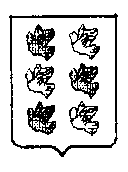 27.02.2024№ 255